あいキッズ「オリジナルキャンドルとハンドタオルでクマさんを作ろう！」日時　令和5年8月16日　10:00～12:00場所　あやめ会館　実習室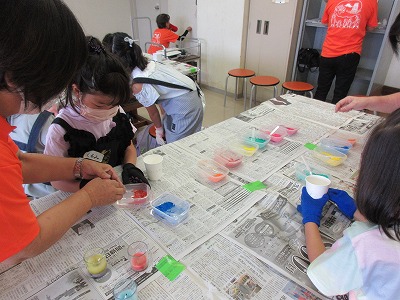 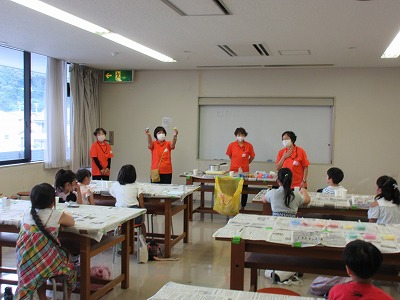 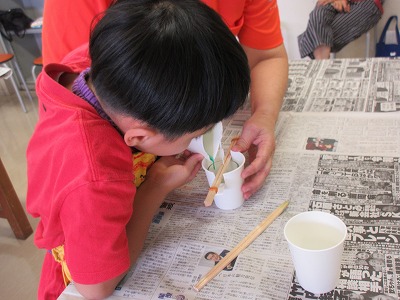 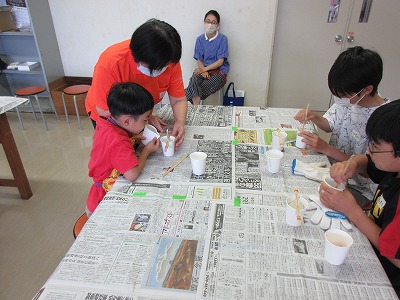 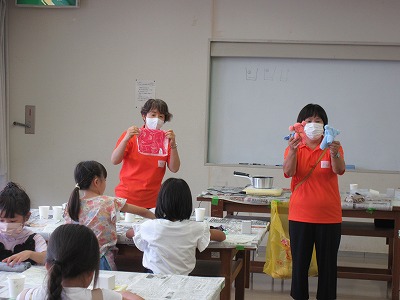 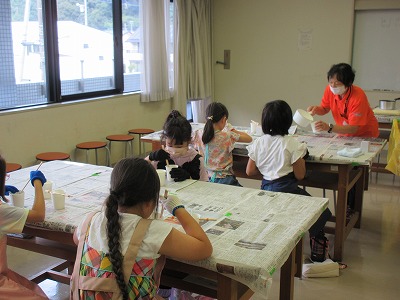 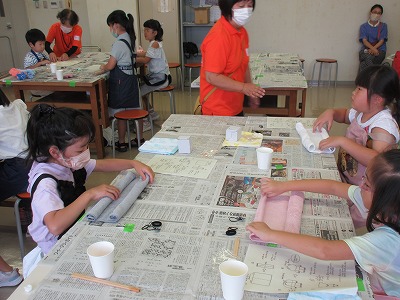 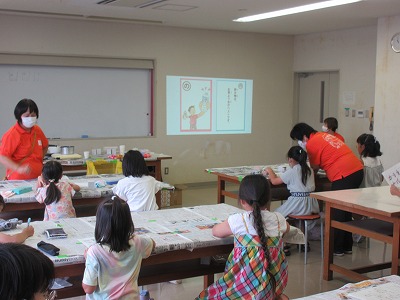 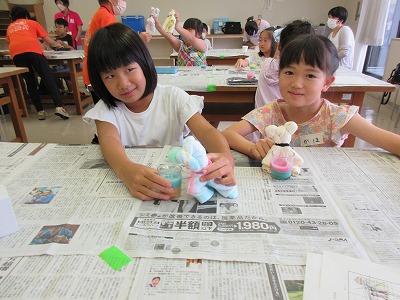 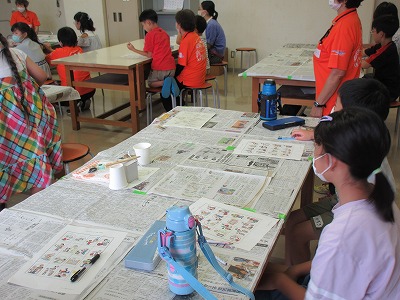 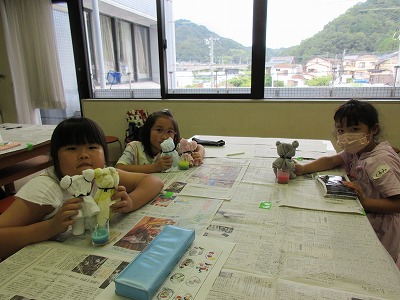 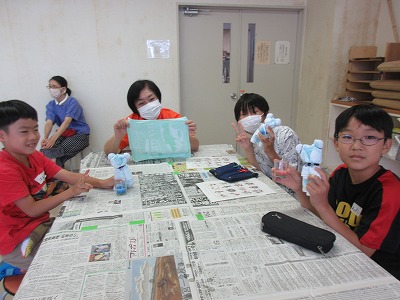 